KEMENTERIAN PENDIDIKAN DAN KEBUDAYAAN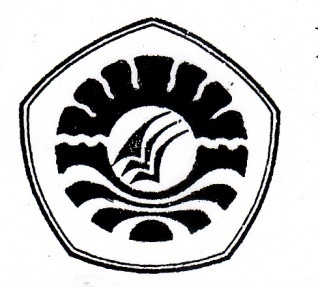 UNIVERSITAS NEGERI MAKASSARFAKULTAS ILMU PENDIDIKANPROGRAM STUDI PENDIDIKAN GURU PENDIDIKAN ANAK USIA DINIJl. Tamalate I Tidung Makassar Telp.(0411)  884457, Fax (0411) 883076PENGESAHAN UJIAN SKRIPSIDiterima oleh Ujian Skripsi Fakultas Ilmu Pendidikan Universitas Negeri Makassar dengan SK Dekan No.6253/UN36.4/PP/2014, pada tanggal 13 Agustus 2014 untuk memenuhi sebagaian persyaratan memperoleh gelar Sarjana Pendidikan pada Program Studi Pendidikan Guru Pendidikan Anak Usia Dini (PGPAUD) pada hari jum’at 22 Agustus 2014. 						Disahkan Oleh 						P.D. Bidang Akademik FIP UNM 						Drs. M. Ali Latif Amri, M.Pd 						NIP. 19611231 198702 1 045Panitia Ujian :Ketua 		: Drs. M Ali Latif Amri, M.Pd 	       (..........................)Sekretaris 		: Arifin Manggau, S.Pd, M.Pd 	       (..........................)Pembimbing I 	: Rusmayadi, S.Pd,M.Pd 		       (..........................)Pembimbing II 	: Drs. H. Abd. Karim H. Ahmad, M.Pd     (..........................)Penguji I 		: Dra. Sri Sofiani, M.Pd		       (..........................)Penguji II 		: Dra. Hj. Bulkis Said, M.Si	           	       (..........................)